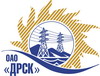 Открытое акционерное общество«Дальневосточная распределительная сетевая  компания»Протокол заседания Закупочной комиссии по вскрытию поступивших на открытый запрос предложений конвертовг. БлаговещенскПРЕДМЕТ ЗАКУПКИ: Открытый запрос предложений: «Обслуживание кондиционеров (СП УТП, ЦЭС, ВЭС, ЗЭС, СЭС)» для нужд филиала ОАО «ДРСК» «Амурские электрические сети». Дата и время процедуры вскрытия конвертов: 16.05.2014 г. в 10:15 (время Благовещенское).Основание для проведения закупки: ГКПЗ 2014 г. закупка 1601 раздел 10.Планируемая стоимость закупки в соответствии с ГКПЗ:    940 000,00  руб. без учета НДC.ПРИСУТСТВОВАЛИ:Два члена постоянно действующей Закупочной комиссии ОАО «ДРСК» 2 уровняИнформация о результатах вскрытия конвертов:В адрес Организатора закупки поступило 3(три) заявки на участие в закупке в запечатанных конвертах.Вскрытие конвертов было осуществлено членами Закупочной комиссии 2 уровня в присутствии следующих представителей Участников закупки, пожелавших присутствовать на этой процедуре: начальник коммерческого отдела ООО «Климатические системы» Саковская Т.В..Дата и время начала процедуры вскрытия конвертов с заявками на участие в закупке: 10:15 (время благовещенское) 16.05.2014 г.Место проведения процедуры вскрытия конвертов с заявками на участие в закупке: ОАО «ДРСК» г. Благовещенск, ул. Шевченко 28, 235 каб.Каждый из полученных конвертов на момент его вскрытия был опечатан и его целостность не была нарушена.В конвертах обнаружены заявки следующих Участников закупки:РЕШИЛИ:Утвердить заседания Закупочной комиссии по вскрытию поступивших на открытый запрос предложений.Ответственный секретарь Закупочной комиссии 2 уровня ОАО «ДРСК»	О.А. МоторинаТехнический секретарь Закупочной комиссии 2 уровня ОАО «ДРСК»	Н.С. Палей№ 330/ПрУ-В16.05.2014№Наименование претендента на участие в открытом запросе предложений и его адресПредмет и общая цена заявки на участие в открытом запросе предложений1ООО «Сократ»(675000, г. Благовещенск ул. Студенческая, 15)«Обслуживание кондиционеров (СП УТП, ЦЭС, ВЭС, ЗЭС, СЭС)» для нужд филиала ОАО «ДРСК» «Амурские электрические сети»,Цена 664 000,00  руб. без учета НДС. 2ООО «Климатические системы»(675000, г. Благовещенск ул. Зейская, 167)«Обслуживание кондиционеров (СП УТП, ЦЭС, ВЭС, ЗЭС, СЭС)» для нужд филиала ОАО «ДРСК» «Амурские электрические сети»,Цена 680 049,00  руб. без учета НДС. НДС не предусмотрен.Срок действия оферты до 31.07.2014 г.3ООО «Центр пожарной безопасности» (675000, г. Благовещенск, ул. Островского, 75)«Обслуживание кондиционеров (СП УТП, ЦЭС, ВЭС, ЗЭС, СЭС)» для нужд филиала ОАО «ДРСК» «Амурские электрические сети»,Цена 729 320,00 руб. без учета НДС. НДС не предусмотрен.Срок действия оферты до 15.08.2014 г.